SOLICITUD DE CURSOS DE VERANO 2023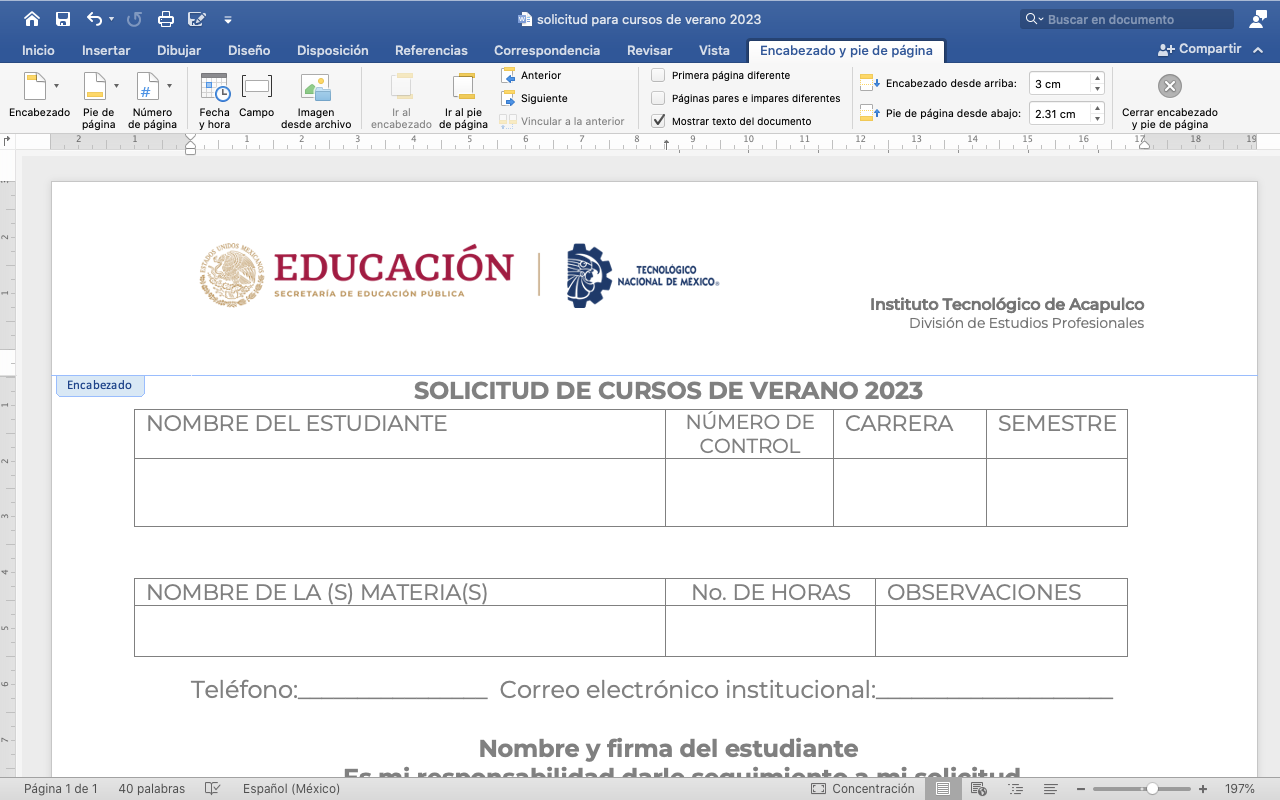 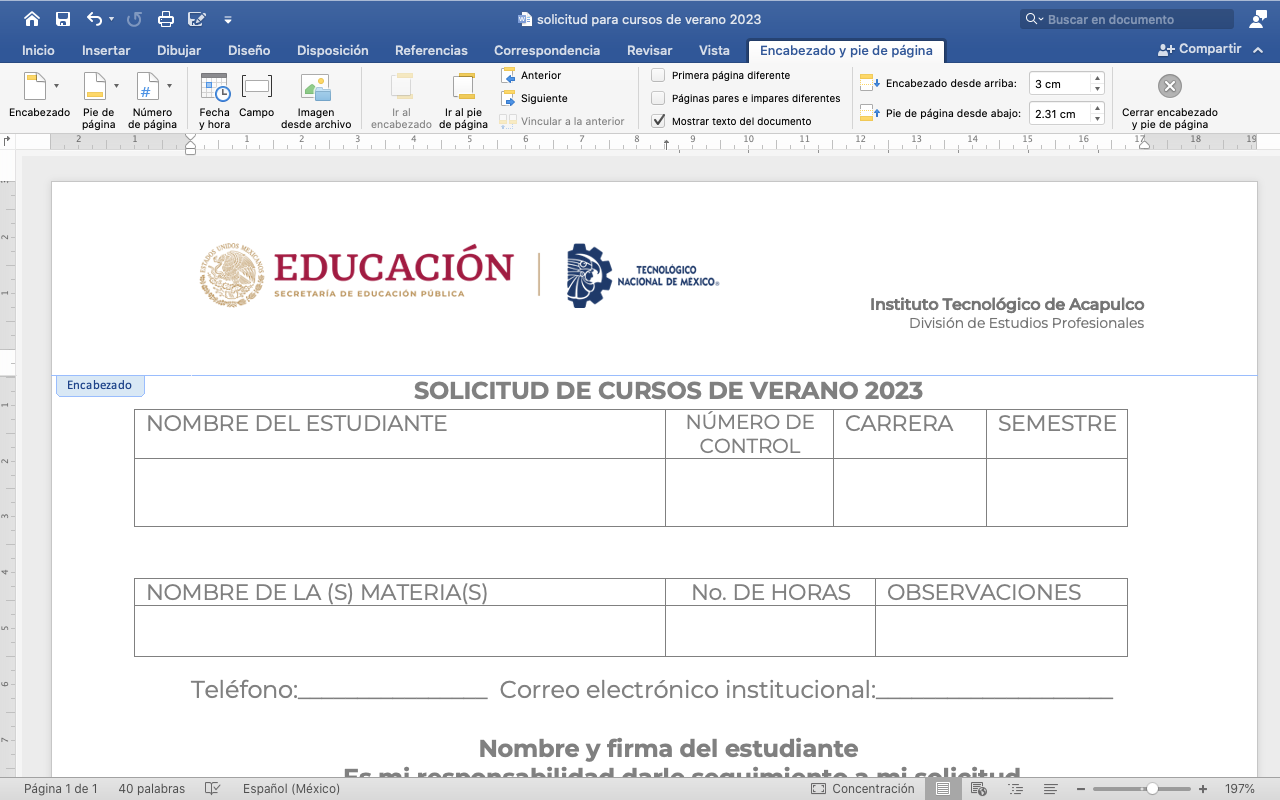 Teléfono:________________  Correo electrónico institucional:____________________ Nombre y firma del estudiante    Es mi responsabilidad darle seguimiento a mi solicitud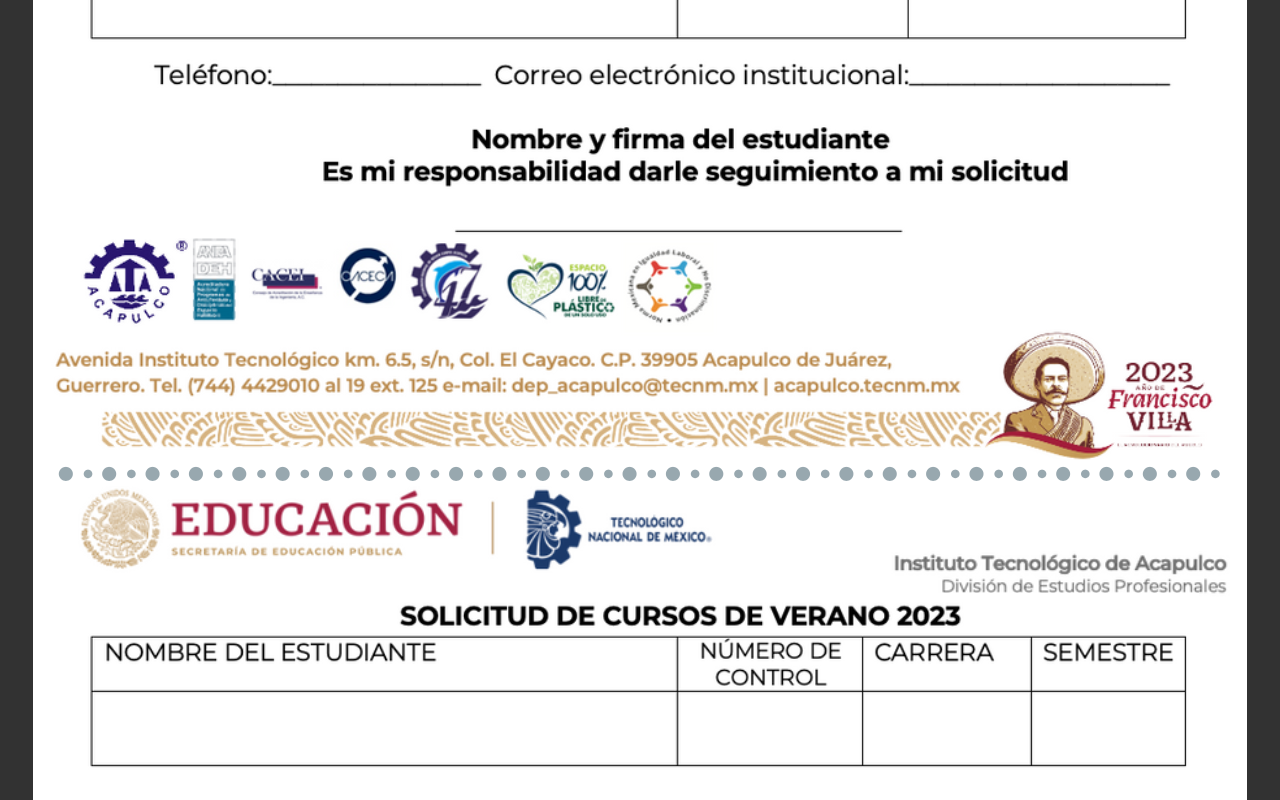 SOLICITUD DE CURSOS DE VERANO 2023Teléfono:________________  Correo electrónico institucional:____________________ Nombre y firma del estudiante    Es mi responsabilidad darle seguimiento a mi solicitudNOMBRE DEL ESTUDIANTENÚMERO DE CONTROLCARRERA SEMESTRENOMBRE DE LA (S) MATERIA(S)No. DE HORASOBSERVACIONESNOMBRE DEL ESTUDIANTENÚMERO DE CONTROLCARRERA SEMESTRENOMBRE DE LA (S) MATERIA(S)No. DE HORASOBSERVACIONES